 Nevada Security Association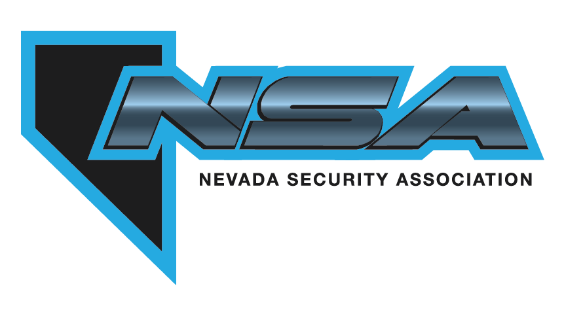 Application for Membership           ____ NEW MEMBER        ____ RENEWING MEMBERServices Offered by Your Company (Please check all that apply)Security Company General Information (Please check and complete the following which are applicable)Please check applicable membership status:Regular Membership is open to any individual, partnership, firm, corporation or other business entity, operating within the State of Nevada which install and service electronic security and life safety systems to the general public and have a valid state/county/city/entity license to operate in those segments of the electronic security industry as the member may be operating.  Any duly licensed business engaged in manufacturing, distributing, supplying, dealing in or selling products for services generally used, relating to, and/or necessary to the members of the Association. Also, any licensed company engaged in monitoring electronic security and life safety systems.Out-of-State Membership is open to any individual, partnership, firm, corporation or other business entity, located outside the State of Nevada, who provides installation, repair and/or monitoring of electronic security systems and have a valid state/county/city/entity license in the state/county/city/entity in which it is located to operate.Affiliate Membership is open to any individual, partnership, firm or corporation or other business entity that does not otherwise qualify for membership under any other membership category, but has the capability of contributing significant value or expertise to the electronic security industry, or provides design, installation, service or monitoring of electronic security or life safety systems for its own use and not to either the general public or to electronic security dealers.PAYMENTThe undersigned acknowledges that all information provided in this application is true and accurate, and that false information can result in the denial of membership. Upon approval, the undersigned agrees to abide by and subscribe to the bylaws and code of ethics of the NSA. The NSA reserves the right to approve or deny membership regardless of any payments received or deposited. I hereby certify that this company meets the requirements for the indicated Membership in the Nevada Security Association.Complete all pages of this application and send with payment to Nevada Security Association 1000 N. Green Valley Pkwy. #440-643 Henderson, NV  89074 Questions: 702-551-4NSA (4672) or info@nevadasecurityassociation.org Please also send a high-resolution copy of your company logoNevada Security AssociationCODE OF ETHICSTo promote the highest standards of performance and professional conduct in the electronic security industry. To foster objectives founded on principles of justice and integrity that are beneficial to all persons involved in the electronic security industry and the general public. To deal honestly, fairly, and to be guided by a spirit of justice and honor in all matters. To provide mutual aid to members and to disseminate information vital to the electronic security industry. To encourage and support sound legislation affecting the electronic security industry. FOR OFFICE USE ONLY:Company Name: Company Name: Address:Address:City:City:State:Zip:Zip:Phone:Phone:Website:Website:Company Voting Representative Name:Company Voting Representative Name:Title:Title:Title:E-mail:E-mail:Billing & Contact Address if different from Voting Representative:Billing & Contact Address if different from Voting Representative:Billing & Contact Address if different from Voting Representative:Billing & Contact Address if different from Voting Representative:Billing & Contact Address if different from Voting Representative:Billing & Contact Address if different from Voting Representative:Billing & Contact Address if different from Voting Representative:Billing & Contact Address if different from Voting Representative:Billing & Contact Address if different from Voting Representative:Billing & Contact Address if different from Voting Representative:Billing & Contact Address if different from Voting Representative:Billing & Contact Address if different from Voting Representative:Billing & Contact Address if different from Voting Representative:Contact information to appear on NSA website:Contact information to appear on NSA website:Contact information to appear on NSA website:Contact information to appear on NSA website:Contact information to appear on NSA website:Contact information to appear on NSA website:Contact information to appear on NSA website:Contact information to appear on NSA website:Contact information to appear on NSA website:Contact information to appear on NSA website:Contact information to appear on NSA website:Contact information to appear on NSA website:Contact information to appear on NSA website:NameE-mailE-mailE-mailPhonePhonePhonePhoneContact information for additional company members who would like to receive NSA notices:Contact information for additional company members who would like to receive NSA notices:Contact information for additional company members who would like to receive NSA notices:Contact information for additional company members who would like to receive NSA notices:Contact information for additional company members who would like to receive NSA notices:Contact information for additional company members who would like to receive NSA notices:Contact information for additional company members who would like to receive NSA notices:Contact information for additional company members who would like to receive NSA notices:Contact information for additional company members who would like to receive NSA notices:Contact information for additional company members who would like to receive NSA notices:Contact information for additional company members who would like to receive NSA notices:Contact information for additional company members who would like to receive NSA notices:Contact information for additional company members who would like to receive NSA notices:NameE-mailE-mailE-mailPhonePhonePhonePhoneBurglar AlarmsBurglar AlarmsBurglar AlarmsBurglar AlarmsFire AlarmsFire AlarmsFire AlarmsFire AlarmsProprietary Fire AlarmsAccess ControlAccess ControlAccess ControlAccess ControlCCTVCCTVCCTVCCTVHome AutomationBiometric authentication Biometric authentication Biometric authentication Biometric authentication Video Surveillance systemsVideo Surveillance systemsVideo Surveillance systemsVideo Surveillance systemsdigital or electromechanical locksMonitoring:Monitoring:Monitoring:Monitoring:Through your own companyThrough your own companyThrough your own companyThrough your own companyThrough 3rd party central stationThrough 3rd party central stationThrough 3rd party central stationThrough 3rd party central stationName:Name:Is Central Station:Is Central Station:UL Listed BurglarUL Listed BurglarUL Listed BurglarUL Listed FireUL Listed FireFM ApprovedDealer ServicesDealer ServicesCompany you offer services for:Company you offer services for:Company you offer services for:Company you offer services for:Company you offer services for:Company you offer services for:Security Guard ServicesSecurity Guard ServicesSecurity Guard ServicesSecurity Guard ServicesThrough your own security guardsThrough your own security guardsThrough your own security guardsThrough your own security guardsThrough your own security guardsAs a subcontractorAs a subcontractorAs a subcontractorAs a subcontractorName:Name:Do you have all required permits & licenses?YESNOLicensing/permitting AgencyLicense TypeLicense NumberNV State Fire Marshal NV State Contractor’s County name:County name:City name:City name:City name:Other:REGULAR MEMBER2023 REGULAR MEMBER DUES $299.00ASSOCIATE MEMBER2023 ASSOCIATE MEMBER DUES $400.00OUT-OF-STATE MEMBER2023 Out-Of-State MEMBER DUES $299.00HONORARY MEMBERCOURTESY MEMBERLIFETIME MEMBERSHIPAFFILIATE MEMBEREnclosed is payment in the amount ofEnclosed is payment in the amount ofEnclosed is payment in the amount of$$or pay by CREDIT CARD (a 3% processing fee will be added to your total)or pay by CREDIT CARD (a 3% processing fee will be added to your total)or pay by CREDIT CARD (a 3% processing fee will be added to your total)Type of Credit CardMCVISAVISAAM EXAM EXDISCOVEROTHERNAME ON CARDNAME ON CARDACCOUNT NUMBERACCOUNT NUMBERSECURITY CODESECURITY CODEEXPIRATION DATEEXPIRATION DATEBILLING ZIP CODEBILLING ZIP CODESignatureDatePrint NameTitleApplication Received byPymt. ReceivedPymt processedLicenses checkedDistribution listMirror ordered